CURSO DE INGRESO 2022PROFESORADO DE FILOSOFÍA; LICENCIATURA EN FILOSOFÍACOORDINADOR:PROFESOR DIEGO A. SAIZ KISILCONTACTO VÍA MAIL:saizdiego1@gmail.comMetodología Se prevé el trabajo con ciertos textos filosóficos que nos acercan a la noción de lo que son las investigaciones filosóficas, esto sería, aprender de filosofía desde sus textos. Así mismo, buscamos que los alumnos posean una actitud activa en el proceso de enseñanza y aprendizaje, es a través de la problematización y el diálogo con los alumnos que buscamos una construcción del conocimiento. Por otro lado, teniendo en cuenta la realidad social del presente ciclo lectivo en combinación con las particularidades de nuestra facultad, creemos que es preciso adoptar el espacio virtual como una alternativa válida y estudiar las posibles opciones que este ofrece.Concepción de evaluación El equipo retoma la perspectiva de la evaluación cualitativa, pues nos permite concebir primero; la práctica educativa como un proceso, esto quiere decir que nunca nos encontraremos con un resultado final, sino con seres humanos, tanto alumnos como docentes en constante formación. Segundo; como algo dinámico, mentamos con ello la compleja red de relaciones de nuestro quehacer y una perpetua lucha entre contrarios, entre lo que hay que aprender y lo aprendido, entre las nuevas y las viejas tradiciones, posiciones epistemológicas, etc.Criterios de EvaluaciónEl seguimiento y evaluación de los alumnos durante el desarrollo del curso se realiza en forma continua y procesual.Se realizan prácticas de aprendizaje grupales mediante el análisis de textos específicos del área, análisis y debates entre los alumnos y docentes, investigación escrita mediante el uso de dispositivos y tecnología cibernética, así como análisis y discusión de cortos cinematográficos. Asimismo, se prevé el trabajo de lectura y debate grupal, con un posterior trabajo escrito al finalizar cada tema trabajado, tal trabajo versa sobre las reflexiones y debates que hayan suscitado los textos. Evaluación final, se propone elegir el tema que deseen los alumnos y realizar un escrito que deberán leer y exponer. Acreditación Para aprobar este cursillo de ingreso a la carrera de Filosofía, el alumno deberá haber tenido al menos el 60 % de la asistencia, todos los trabajos semanales aprobados, y el trabajo final aprobado.Cronograma de ActividadesDesde el 1 de febrero hasta el 28 de febrero del 2022.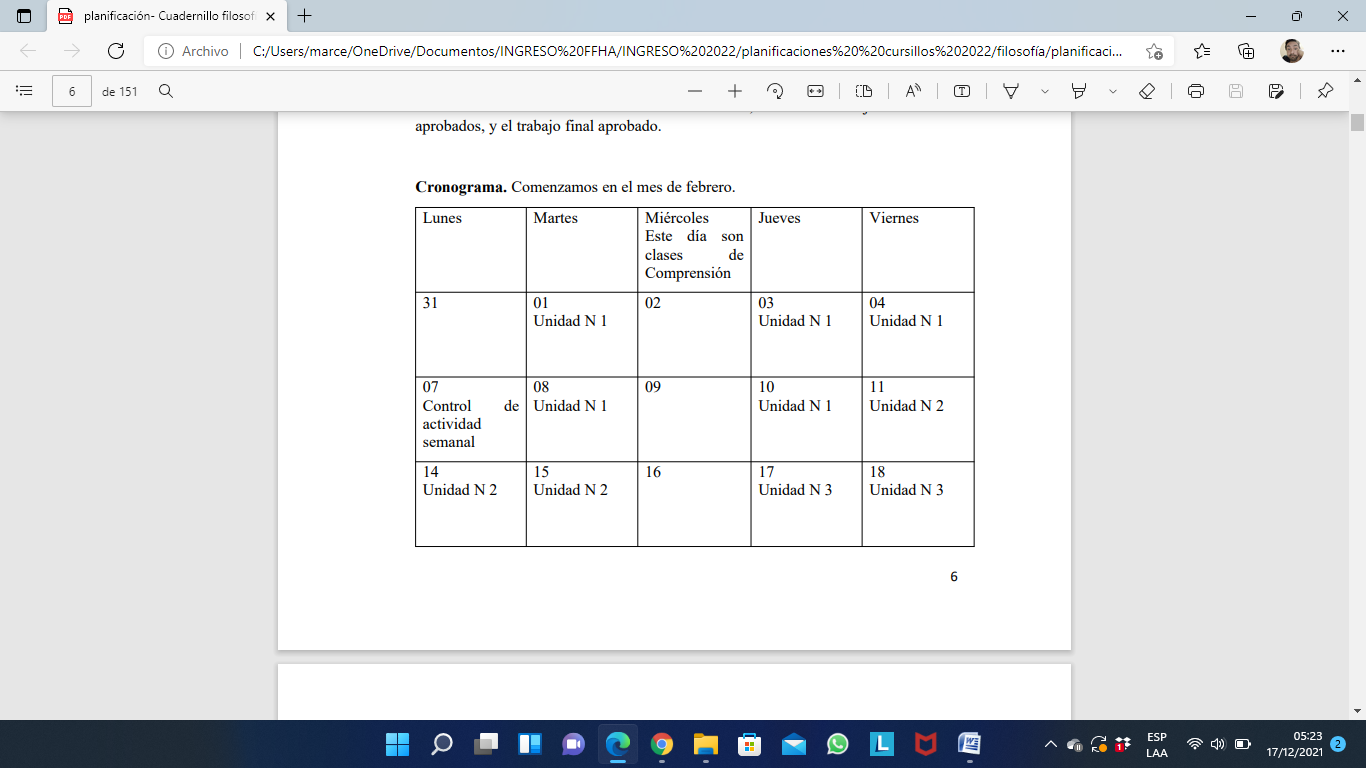 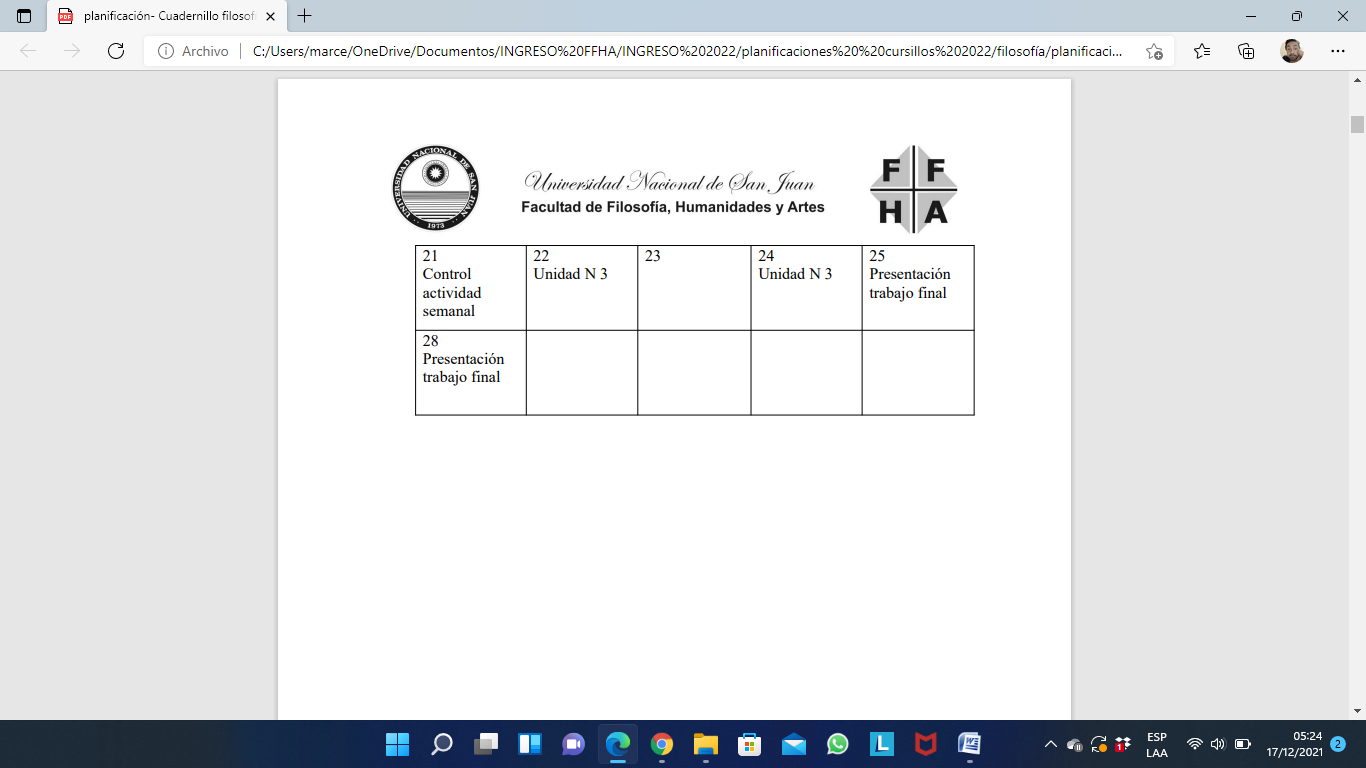 